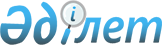 "Қазақстан Республикасы Президентінің 1993 жылғы 6 қазандағы N 1362 қаулысының күші жойылған деп тану туралы" Қазақстан Республикасы Президенті Жарлығының жобасы туралыҚазақстан Республикасы Үкіметінің 1998 жылғы 15 қазандағы N 1038 Қаулысы      Қазақстан Республикасының Үкіметі ҚАУЛЫ ЕТЕДІ:

      "Қазақстан Республикасы Президентінің 1993 жылғы 6 қазандағы N 1362 қаулысының күші жойылған деп тану туралы" Қазақстан Республикасы Президенті Жарлығының жобасы Қазақстан Республикасы Президентінің қарауына енгізілсін.      Қазақстан Республикасының

      Премьер-Министрі Қазақстан Республикасы Президентінің

ЖАРЛЫҒЫ Қазақстан Республикасы Президентінің 1993 жылғы 6 қазандағы

N 1362 қаулысының күші жойылған деп тану туралы      "Салық және бюджетке төленетін басқа да міндетті төлемдер туралы" Қазақстан Республикасы Президентінің 1995 жылғы 24 сәуірдегі N 2235 Заң күші бар Жарлығының 139-бабына сәйкес (Қазақстан Республикасы Жоғарғы Кеңесінің Жаршысы, 1995 ж., N 6, 43-құжат) Қазақстан Республикасында салық төлеушілерге бірыңғай код беруді қамтамасыз ету мақсатында ҚАУЛЫ ЕТЕДІ: 

      1. "Салық төлеушілерді сыныптау және оларға код беру жүйесі туралы" Қазақстан Республикасы Президентінің 1993 жылғы 6 қазандағы N 1362 қаулысының (Қазақстан Республикасының ПҮАЖ-ы, 1993 ж., N 41, 473-құжат) күші жойылған деп танылсын.

      2. Осы Жарлық қол қойылған күнінен бастап күшіне енеді.      Қазақстан Республикасының

      Президенті
					© 2012. Қазақстан Республикасы Әділет министрлігінің «Қазақстан Республикасының Заңнама және құқықтық ақпарат институты» ШЖҚ РМК
				